TOWN OF ELIOT MAINEPLANNING OFFICE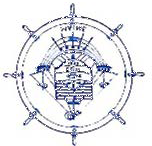 1333 State RoadEliot ME, 03903PUBLIC HEARING NOTICEAUTHORITY: 		Eliot, Maine Planning Board PLACE:			Remote Zoom Meeting DATE OF HEARING:  	Tuesday, October 6, 2020TIME: 				7:00 PM Notice is hereby given that the Planning Board of the Town of Eliot, Maine will hold a public hearing on Tuesday, October 6th, 2020 at 7:00 PM for the following applications: 290 Harold L Dow Hwy (Map37/ Lot 20), PB20-15, PID # 037-020-000: Site Plan review/amendment and change of use from Commercial Development to Marijuana Establishment (adult use marijuana retail sales)Applicant: 290 Harold L Dow, LLC (Dana Brearley)Owner: AMP Reality Holdings, LLC 291 Harold L Dow Hwy (Map 37/ Lot 02-01), PB20-16, PID # 037-002-001: Site Plan review/amendment and change of use from Nonprofit Medical Marijuana Dispensary to Marijuana Establishment (adult use cultivation and manufacturing/production facility)  Applicant: Arcanna Retail LLC (Dana Brearley) and Paolucci Realty Trust (Peter Paul)Owner: Paolucci Realty Trust 1470 State Road (Map 27/Lot 22), PB20-17, PID # 027-022-000: Federal Firearms License Transfer and Firearms Sales Home BusinessApplicant: Michael Maloney Owner: Michael Maloney Interested persons may be heard and written communication received regarding this application at this hearing. The application is on file and available for review in the Planning Office at Eliot Town Hall, 1333 State Road, Eliot, ME 03903. The meeting agenda and information on how join the remote Zoom meeting will be posted on the web page at eliotmaine.org/planning-board.